會員入會申請書本會為協助台北市玻璃同業發展，共謀增進同業之共有利益，促進本業之繁榮，歡迎　貴寶號加入為會員，惠請協助填寫此份申請表。申請日期：     年    月    日公司或
單位名稱Company Name地址通訊地址：營登地址：□同通訊地址通訊地址：營登地址：□同通訊地址通訊地址：營登地址：□同通訊地址通訊地址：營登地址：□同通訊地址通訊地址：營登地址：□同通訊地址通訊地址：營登地址：□同通訊地址通訊地址：營登地址：□同通訊地址通訊地址：營登地址：□同通訊地址Address負責人姓名電話 TEL聯絡人姓名/職稱電傳 FAX公司網址聯絡人電郵 E-mail資本總額新台幣 ※以經濟部商業司或於政府相關營登部門登記為準。新台幣 ※以經濟部商業司或於政府相關營登部門登記為準。新台幣 ※以經濟部商業司或於政府相關營登部門登記為準。新台幣 ※以經濟部商業司或於政府相關營登部門登記為準。新台幣 ※以經濟部商業司或於政府相關營登部門登記為準。公司統一編號公司簡介營業產品
或項目會員類別：□特級會員(1~3人)　　□甲級會員(1~2人)　　□乙級會員(1人)會員類別：□特級會員(1~3人)　　□甲級會員(1~2人)　　□乙級會員(1人)會員類別：□特級會員(1~3人)　　□甲級會員(1~2人)　　□乙級會員(1人)會員類別：□特級會員(1~3人)　　□甲級會員(1~2人)　　□乙級會員(1人)會員類別：□特級會員(1~3人)　　□甲級會員(1~2人)　　□乙級會員(1人)會員類別：□特級會員(1~3人)　　□甲級會員(1~2人)　　□乙級會員(1人)會員類別：□特級會員(1~3人)　　□甲級會員(1~2人)　　□乙級會員(1人)會員類別：□特級會員(1~3人)　　□甲級會員(1~2人)　　□乙級會員(1人)會員類別：□特級會員(1~3人)　　□甲級會員(1~2人)　　□乙級會員(1人)會員代表姓名會員代表姓名職稱職稱電郵 E-mail電郵 E-mail電郵 E-mail電郵 E-mail備註公司及負責人簽章公司及負責人簽章公司及負責人簽章備註：會員入會費新台幣元$10,000。常年會費：特級會員：資本額$100,000元以上者，常年會費$4,500元，可推派1~3名會員代表。甲級會員：资本额$10,000〜$100,000元者，常年會費$3,200元，可推派1~2名會員代表。乙級會員：資本額不足10,000元者，常年會費$1,200元，可推派1名會員代表。本表填妥後請逕寄至104012台北市中山區長春路45號3樓
TEL：(02) 25632430　FAX：(02) 25815310
E-mail：tgca.taipei@msa.hinet.net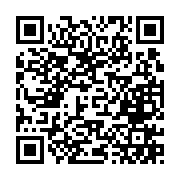 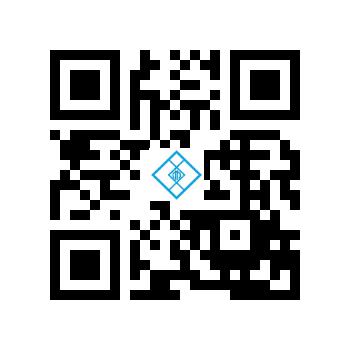 備註：會員入會費新台幣元$10,000。常年會費：特級會員：資本額$100,000元以上者，常年會費$4,500元，可推派1~3名會員代表。甲級會員：资本额$10,000〜$100,000元者，常年會費$3,200元，可推派1~2名會員代表。乙級會員：資本額不足10,000元者，常年會費$1,200元，可推派1名會員代表。本表填妥後請逕寄至104012台北市中山區長春路45號3樓
TEL：(02) 25632430　FAX：(02) 25815310
E-mail：tgca.taipei@msa.hinet.net備註：會員入會費新台幣元$10,000。常年會費：特級會員：資本額$100,000元以上者，常年會費$4,500元，可推派1~3名會員代表。甲級會員：资本额$10,000〜$100,000元者，常年會費$3,200元，可推派1~2名會員代表。乙級會員：資本額不足10,000元者，常年會費$1,200元，可推派1名會員代表。本表填妥後請逕寄至104012台北市中山區長春路45號3樓
TEL：(02) 25632430　FAX：(02) 25815310
E-mail：tgca.taipei@msa.hinet.net備註：會員入會費新台幣元$10,000。常年會費：特級會員：資本額$100,000元以上者，常年會費$4,500元，可推派1~3名會員代表。甲級會員：资本额$10,000〜$100,000元者，常年會費$3,200元，可推派1~2名會員代表。乙級會員：資本額不足10,000元者，常年會費$1,200元，可推派1名會員代表。本表填妥後請逕寄至104012台北市中山區長春路45號3樓
TEL：(02) 25632430　FAX：(02) 25815310
E-mail：tgca.taipei@msa.hinet.net備註：會員入會費新台幣元$10,000。常年會費：特級會員：資本額$100,000元以上者，常年會費$4,500元，可推派1~3名會員代表。甲級會員：资本额$10,000〜$100,000元者，常年會費$3,200元，可推派1~2名會員代表。乙級會員：資本額不足10,000元者，常年會費$1,200元，可推派1名會員代表。本表填妥後請逕寄至104012台北市中山區長春路45號3樓
TEL：(02) 25632430　FAX：(02) 25815310
E-mail：tgca.taipei@msa.hinet.net備註：會員入會費新台幣元$10,000。常年會費：特級會員：資本額$100,000元以上者，常年會費$4,500元，可推派1~3名會員代表。甲級會員：资本额$10,000〜$100,000元者，常年會費$3,200元，可推派1~2名會員代表。乙級會員：資本額不足10,000元者，常年會費$1,200元，可推派1名會員代表。本表填妥後請逕寄至104012台北市中山區長春路45號3樓
TEL：(02) 25632430　FAX：(02) 25815310
E-mail：tgca.taipei@msa.hinet.net